Phonetics[əʊ] Snow in October (Sheep or Ship, pdf p. 79)[ŋ] What are you doing on holidays darling? (Ship or Sheep for Kids)[w] What do you want for your birthday?GrammarPresent Simple vs Present Continuous (PB p. 45)Degrees of Comparison: the comparative degree (PB p. 51)Degrees of Comparison: the superlative degree (PB p. 53)There was/There were (PB p. 65)Past Simple: the use, formulas (+, -, ?), spelling (PB p. 71 )Topic (dialogues): PB Units 7, 8, 10, 11, 12 pp.  44, 50, 62, 64, 70, 76Vocabulary: PB Units 7, 8, 10, 11, 12 pp. 44, 46, 50, 52, 62, 64, 70, 72, 76, 78Speaking: find the differences  (Task 1 from Movers)Phonetics:[əʊ]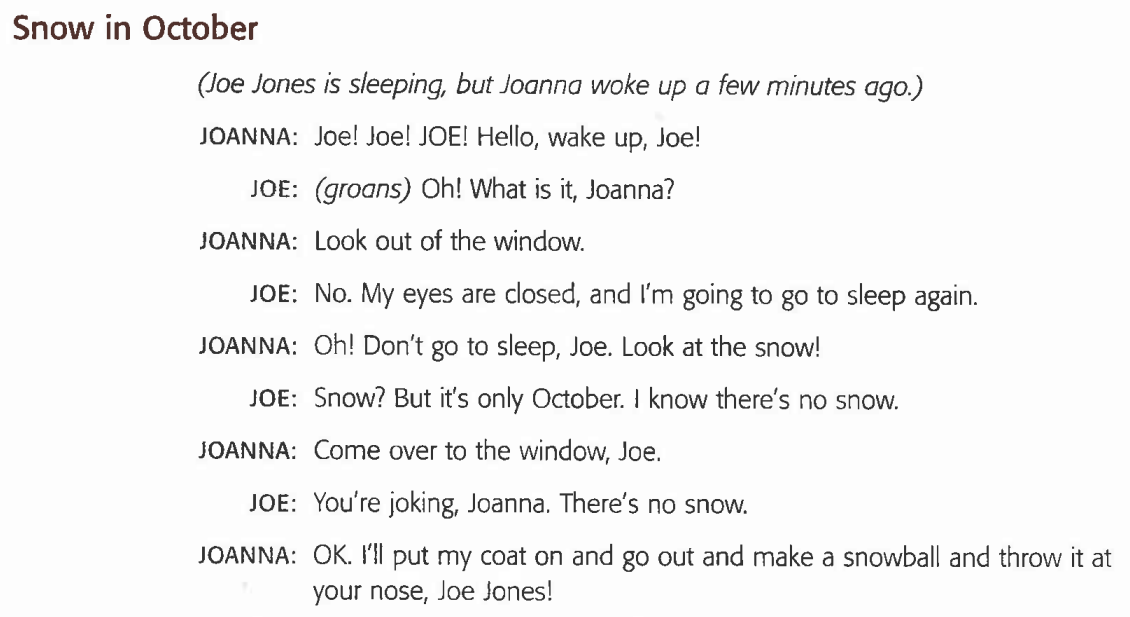 [ŋ]What are you doing on holidays, darling?I’m thinking about going to Paris.Paris! How interesting! What are you planning to do there?Walking, eating, drinking, having a good time, just relaxing. Ah! How charming![w]What do you want for your birthday?Whatever you want to give me.A watch? A wallet? A wig? A welcome mat? A woolly vest? Some waffles? A whale? A watermelon?Whatever!GRAMMARPresent Simple Vs. Present ContinuousComparatives and SuperlativesComparatives (сравнительная степень прилагательных) + than используется для сравнения 2-х людей/ предметов/ мест.For example:The cow is fatter than goats.Elephants are bigger than monkeys.Spelling (правила правописания):«+r» Если односложное прилагательное заканчивается на –е, то прибавляем только –r: nice – nicer than.«1+1» Если в слове 1 слог, последняя 1 согласная, а перед ней 1 гласная, то последняя согласная удваивается: big – bigger than.«+ier» Если односложное прилагательное заканчивается на согласную +y, то -y убираем и прибавляем –ier: happy – happier than.Superlatives (превосходная степень прилагательных) используется, чтобы сказать, что 1 человек/ предмет/ место самый-самый.Spelling (правила правописания):«+st» «1+1» «+iest» Исключения:There was / There were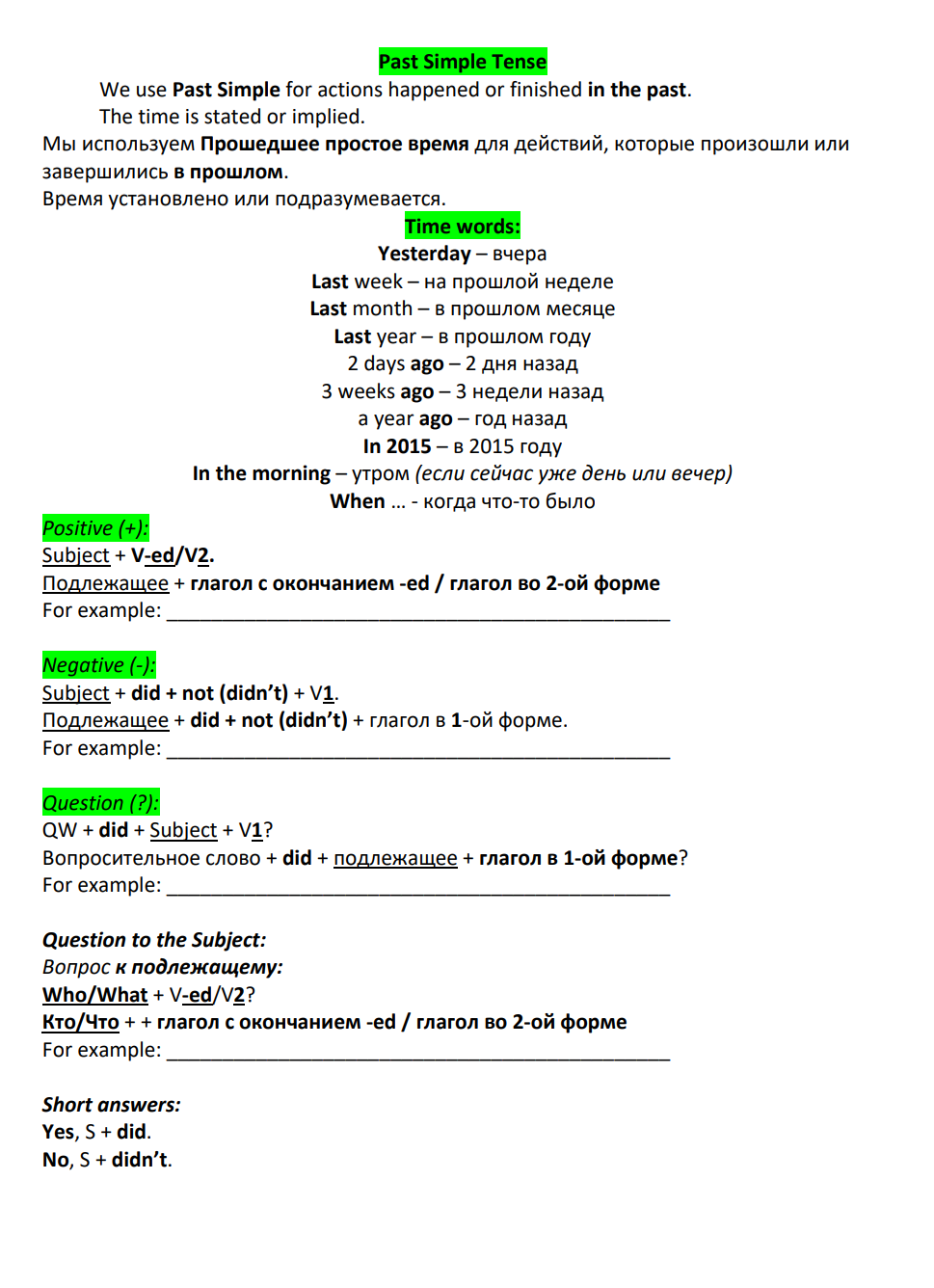 Reading rule: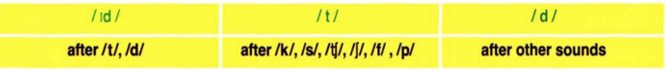 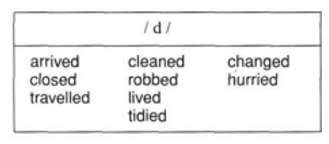 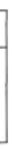 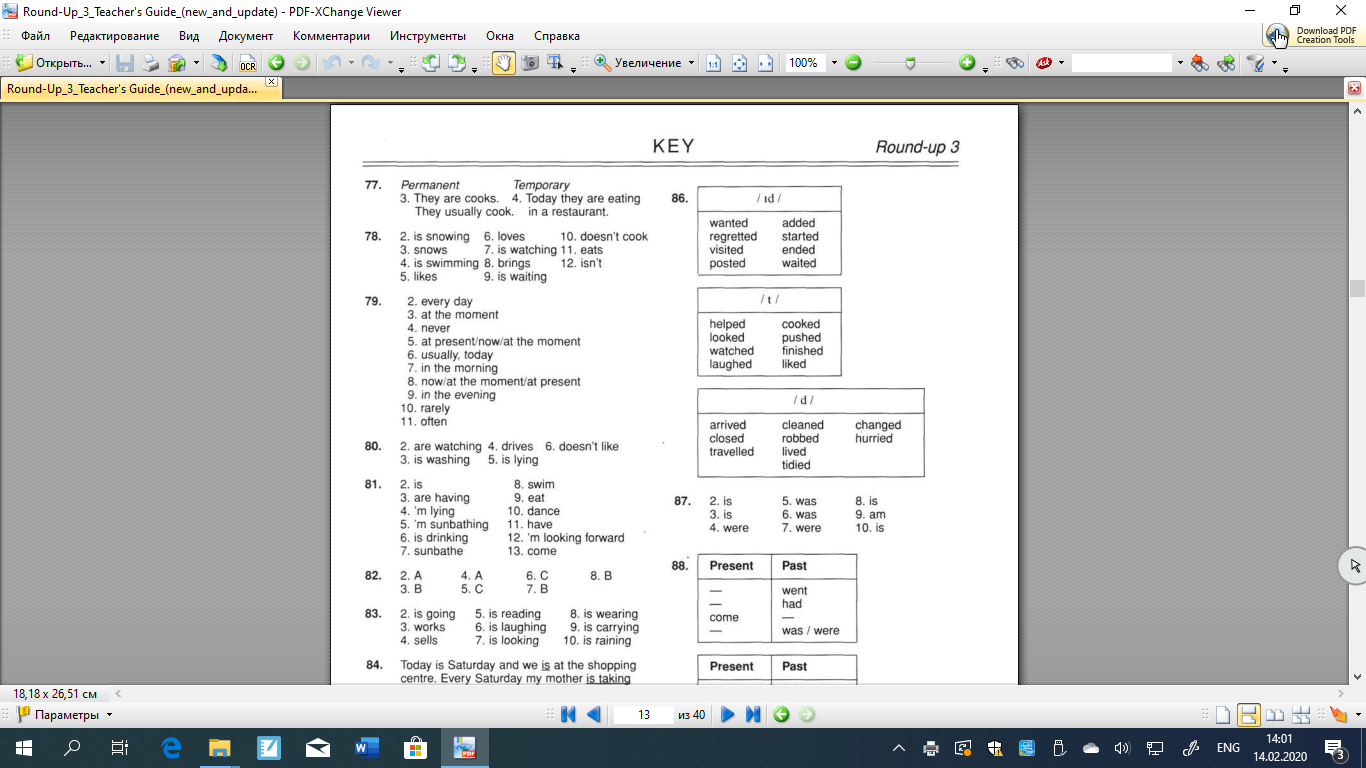 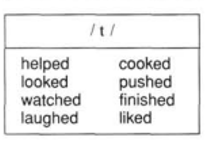 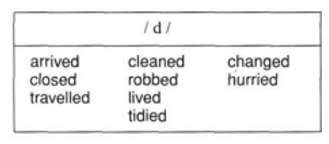 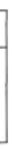 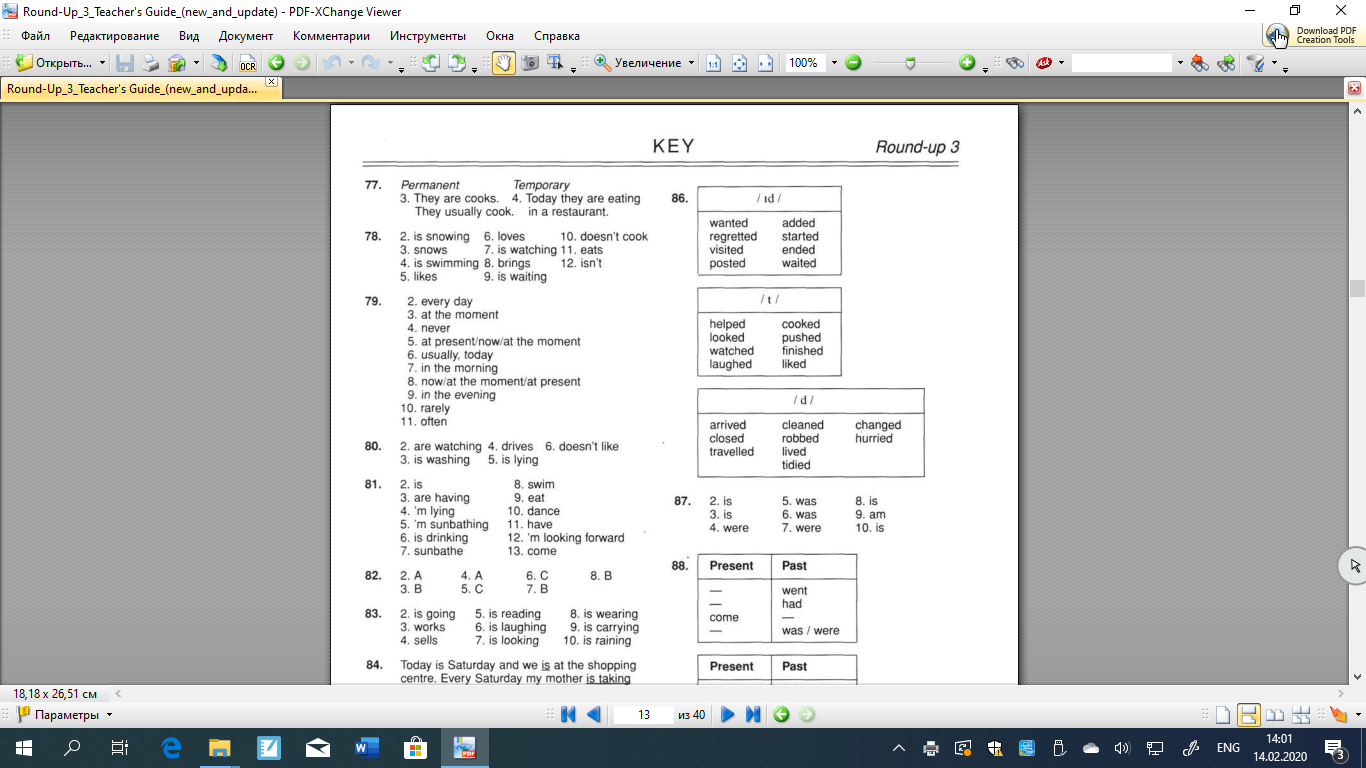 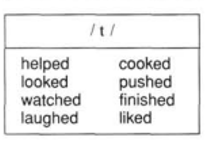 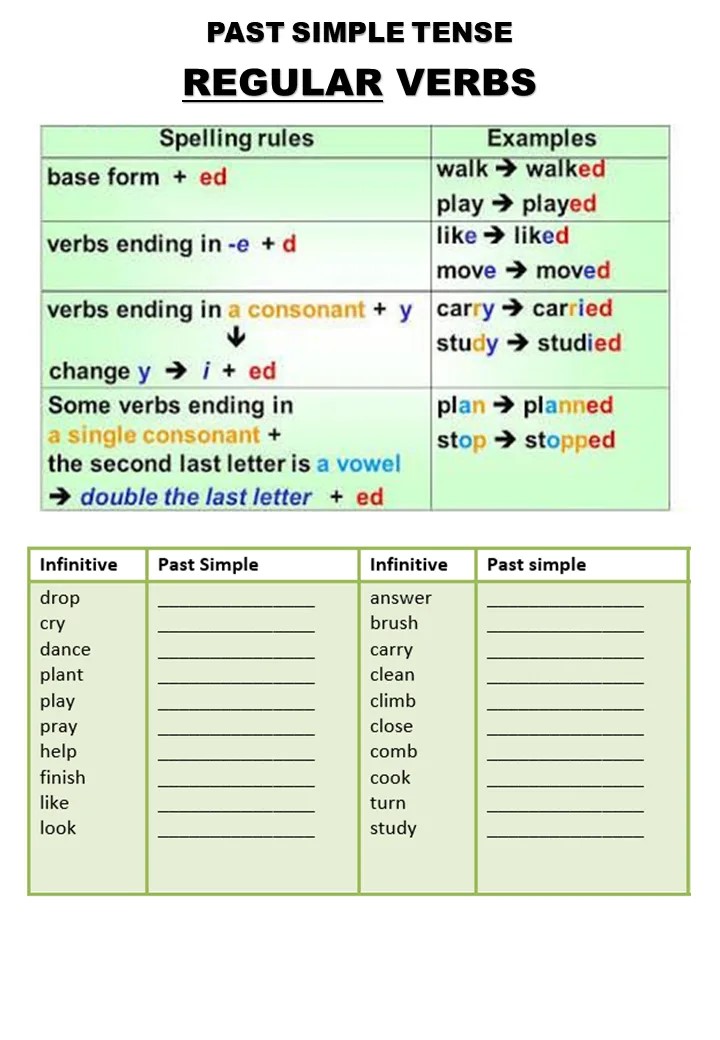 Vocabulary ListWe use Present Continuous for actions happening now, at the moment.We use Present Simple for actions that we do often, every day.In positive (+) sentences we use:Subject + to be (am, is, are) + verb + ingHe is reading now.In positive (+) sentences we use:Subject (I, we, you, they) + verbI play computer games every day.Subject (he, she, it) + verb + sHe plays computer games every day.In negative (-) sentences we use:Subject + to be (am, is, are) + not + verb + ingHe is not reading now.In negative (-) sentences we use:Subject (I, we, you, they) + do + not + verbI don’t play computer games every day.Subject (he, she, it) + does + not + verbHe doesn’t play computer games every day.In questions (?) we use:to be (am, is, are) + subject + verb + ingIs he reading now?In questions (?) we use:Do + subject (I, we, you, they) + verbDo I play computer games every day?Does + subject (he, she, it) + verbDoes he play computer games every day?Short answers:Yes, I am. / No, I’m not.Yes, he is. / No, he isn’t.Yes, we are. / No, we aren’t.Short answers:Yes, I (we, you, they) do.No, I (we, you, they) don’t.Yes, he (she, it) does.No, he (she, it) doesn’t.The time markers (указатели времени) for Present Continuous are now, today, at the moment.The time markers (указатели времени) for Present Simple are always, usually, often, every day.AdjectivesPositiveComparativeone syllable(1 слог)fatoldnicecheapfatter thanolder thannicer thancheaper thantwo syllables ending in –y(2 слога, заканчивающиеся на –y)happyheavyeasyhappier thanheavier thaneasier thanmore than two syllables(больше чем 2 слога)interesting beautiful boring more interesting thanmore beautiful thanmore boring thanAdjectivesPositiveComparativeSuperlativeone syllable(1 слог)fatoldnicecheapfatter thanolder thannicer thancheaper thanthe fattestthe oldestthe nicestthe cheapesttwo syllables ending in –y(2 слог, заканчивающиеся на –y)happyheavyeasyhappier thanheavier thaneasier thanthe happiestthe heaviestthe easiestmore than two syllablesinteresting beautiful boring more interesting thanmore beautiful thanmore boring thanthe most interesting the most beautiful the most boringPositiveComparativeSuperlativegoodbadlittlemany/a lotmuchbetter thanworse thanless thanmore thanmore thanthe bestthe worstthe leastthe mostthe mostWe use There was / There were when we say that something was somewhere.There was / There were + thing + placeWe use There was with singular nouns.There was a book on the table.We use There were with plural nouns.There were fourteen presents.Мы используем There was / There were, когда мы говорим, что что-то где-то находилось.There was / There were + вещь + местоМы используем There was с именами существительными в единственном числе.На столе лежала книга.Мы используем There were с именами существительными во множественном числе.Здесь было четырнадцать подарков.In positive sentences (+) we use:There was / were + subject + placeThere was milk in the fridge.В утвердительных предложениях (+) мы используем:There was / were + подлежащее + местоВ холодильнике было молоко.In negative sentences (-) we use:There was / were + not + subject + placeThere was not milk in the fridge.В отрицательных предложениях (-) мы используем: There was / were + not + подлежащее + местоВ холодильнике не было молока.In questions (?) we use:Was / were there + subject + place?Was there milk in the fridge?В вопросительных предложениях (?) мы используем:Was / Were there + подлежащее + место?Было ли в холодильнике молоко?! На русский язык такие предложения мы переводим с конца !! На русский язык такие предложения мы переводим с конца !Unit 7Unit 7Unit 10Unit 10jobработаnaughtyвредный, капризныйbus driverводитель автобусаcuteмилыйpilotпилотnoisyшумныйDJдиджейcircusциркbakerпекарьquietспокойныйfarmerфермерdirtyгрязныйfireогоньshowпоказыватьfirefighterпожарникpost officeпочтаdeliverдоставлятьlibraryбиблиотекаpostmanпочтальонhospitalбольницаcycleкататься на велосипедеgreengrocer’sовощной магазинskateкататься на конькахbutcher’sмясной магазинskipпрыгать (со скакалкой)museumмузейwalkходить, гулятьbaker’sпекарняstampмаркаpolice stationполицейский участокcollectсобиратьtownнебольшой городcoinмонетаUnit 11Unit 11baseballбейсболsports programmeспортивная программаmodel aeroplaneмодель самолётаboxingбоксUnit 8Unit 8comedyкомедияgrassтраваquiz showквиз шоуwoolшерстьthe newsновостиfieldполеcartoonмультикcowboyковбойstudyучитьсяsheepовцаcomputer gameкомпьютерная играbirdптицаvideoвидеоcowкороваringкольцоsnailулиткаsealтюленьchickenкурицаbounceподпрыгиватьgoatкозёлseesawкачели-балансирыduckуткаclapхлопатьfarmфермаkickпинать, ударять ногойslowмедленныйlaughсмеятьсяcheetahгепардlandприземлятьсяgrasslandлугbucketведроcountryстранаUnit 12Unit 12turtleчерепахаcaveпещераworldмирcavemanпещерный человекforestлесstrongсильныйpythonпитонstoneкаменьjungleджунглиdinosaurдинозаврleafлистhuntохотитьсяbambooбамбукweaponоружиеwhaleкитtoolинструментseaмореanimal skinкожа животногоwoodдерево (материал)statueстатуяboneкостьEgyptEгипетwingкрылоbeakклювsunсолнцеcloudоблакоdustпыльcometкометаhitударятьsharp clawsострые когтиneckшеяearthЗемля 